                        บันทึกข้อความ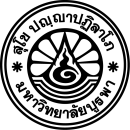 ส่วนงาน   มหาวิทยาลัยบูรพา คณะพยาบาลศาสตร์ โทร. ๒๘๒๗ที่    อว ๘๑๐๖/		          		           วันที่เรื่อง	ขอมีบัตรประจำตัวข้าราชการเรียน	อธิการบดีมหาวิทยาลัยบูรพา	ด้วย ข้าพเจ้า........................................................................................................ข้าราชการตำแหน่ง..................................................................สังกัดสำนักงาน...................................................คณะพยาบาลศาสตร์ มหาวิทยาลัยบูรพา มีความประสงค์ขอมีบัตรประจำตัวข้าราชการ เนื่องจาก......................................................................................ในการนี้ได้จัดส่งเอกสารประกอบการพิจารณา ดังนี้	(    )  ใบคำขอมีบัตรประจำตัว หรือบัตรประจำตัวใหม่ (บ.จ.๑)	(    )  สำเนาบัตรประจำตัวประชาชน จำนวน ๑ ชุด	(    )  รูปถ่ายชุดเสื้อขาวตามพระราชบัญญัติบัตรประจำตัว ขนาด ๑ นิ้ว จำนวน ๒ รูป	(    )  อื่นๆ................................................................................................	จึงเรียนมาเพื่อโปรดพิจารณา และดำเนินการต่อไปด้วย จะขอบคุณยิ่ง						ลงชื่อ..........................................................	(..............................................................)